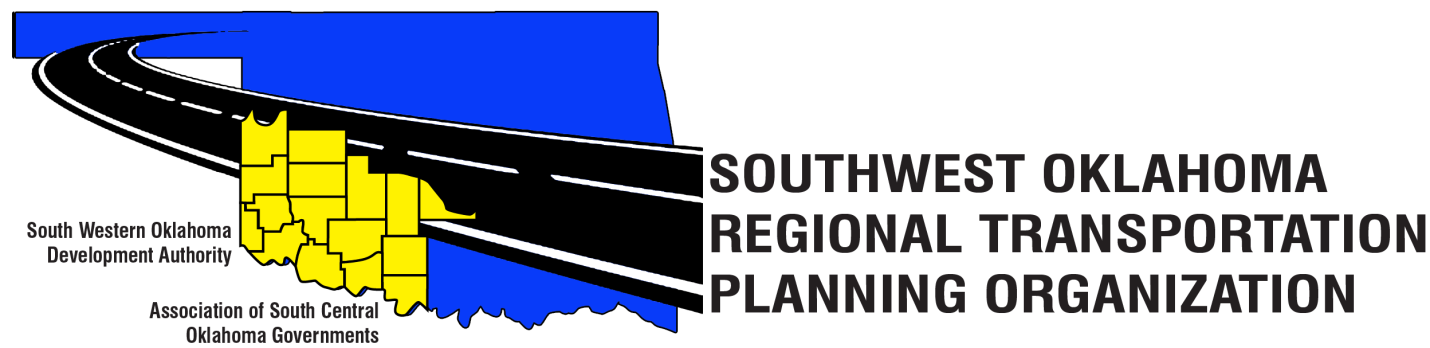 SORTPO Policy BoardMeeting AgendaApril 27, 2017 10:30 a.m.Call to OrderRoll Call – IntroductionsApproval of the minutes for the March 23, 2017 meeting.Discuss and consider approving:A. Goal categories and strategies for Cotton, Greer, Harmon, Jackson, Jefferson, Stephens, & Tillman County 2040 LRTP. (Attachment 1a- 1g)B.  Key issues, trends, and challenges for Cotton, Greer, Harmon, Jackson, Jefferson, Stephens, & Tillman County 2040 LRTP. (Attachment 2a- 2g)Old BusinessReports and Comments AdjournWestern Technology CenterAdult Education Bldg,621 Sooner Dr.Burns Flat, OK  73624Red River Technology CenterJDM Business Center, Rm B1133300 W. Bois D’ArcDuncan, OK 73533